茨城県地球温暖化防止活動推進センター　宛環境活動団体の調査票　１ ご紹介者　２ 団体名　 ＜調査票の記入にあたって＞※１  地域で活動している団体をご紹介ください。※2  ご記入は、わかる範囲内で結構です。後日、ご紹介いただいた貴団体へは、事務局からご連絡いたします。※３　推進員とは「茨城県地球温暖化防止活動推進員」に登録している方です。　　※４  ご記入いただいた調査票は、お手数ですがFAX、郵送により提出して下さるようお願いいたします。　　※５  この調査についてのお問い合わせは、下記までお願いいたします。氏　 名電 話住　 所団体名代表者名代表者の住所電話・FAXメールアドレス構成員数人うち推進員人地域センターとの連携の有無活動内容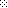 